             БАШКОРТОСТАН  РЕСПУБЛИКАҺы                                    РеспУБЛИка БАШКОРТОСТАН    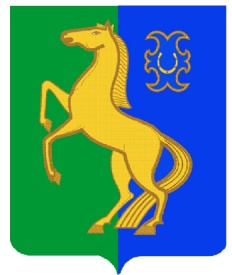                    ЙƏРМƏКƏЙ РАЙОНЫ                                                          Администрация  сельского                                                                               МУНИЦИПАЛЬ РАЙОНЫНЫҢ  РəтамаҠ                               Поселения  Рятамакский  сельсовет                               ауыл  советы ауыл                                                         муниципального  района                                  билəмəҺе  хакимиəте                                                          Ермекеевский  район       452181, Рəтамаҡ а.,  Коммунистиҡ.ур.28                                         452181,с. Рятамак, ул. Коммунистическая,28                   т. (34741) 2-66-37                                                                                                     т.(34741)2-66-37                                  КАРАР                                             № 32                                  ПОСТАНОВЛЕНИЕ   «30» октябрь 2018  й.                                                                          «30» октября 2018 г.      Об утверждении реестра муниципальных услуг сельского поселения    Рятамакский сельсовет муниципального района   Ермекеевский   район Республики Башкортостан, предоставляемых в многофункциональных   центрах       В соответствии с Федеральными законами № 210-ФЗ от 27 июля 2010 года  «Об организации предоставления государственных и муниципальных услуг», от 06.10.2003 № 131-ФЗ «Об общих принципах организации местного самоуправления в Российской Федерации», Постановлением Правительства Республики Башкортостан от 3 марта 2016 г. N 62 «О внесении изменений в перечень государственных услуг, предоставление которых организуется в Республиканском государственном автономном учреждении Многофункциональный центр предоставления государственных и муниципальных услуг республиканскими органами исполнительной власти», Уставом сельского поселения  Рятамакский сельсовет муниципального района  Ермекеевский район Республики Башкортостан  ПОСТАНОВЛЯЮ:1. Утвердить реестр муниципальных услуг сельского поселения    Рятамакский сельсовет муниципального района   Ермекеевский   район Республики Башкортостан, предоставляемых в многофункциональных   центрах. Приложению № 1. 	2. Обнародовать настоящее постановление на информационном стенде в здании  администрации сельского поселения   и на официальном сайте в сети Интернет.                                                                              3.  Настоящее постановление вступает в силу после его обнародования.                                               4. Контроль за исполнением настоящего постановления оставляю за собой.        Глава  сельского поселения                                       И.В. КалимуллинПриложение № 1 Реестр муниципальных услуг сельского поселения    Рятамакский сельсовет муниципального района   Ермекеевский   район Республики Башкортостан, предоставляемых в многофункциональных   центрах1.Выдача справок2.Присвоение (уточнение, изменение или аннулирования) адресов объектам недвижимого имущества 3.Ведение учета граждан, нуждающихся в жилых помещениях, предоставляемых по договорам социального найма на территории сельского поселения Рятамакский сельсовет4Прием заявлений, документов на постановку граждан на учет в качестве нуждающихся в улучшении жилищных условий5.Выдача актов обследования жилищно-бытовых условий6.Выдача заверенных копий документов администрации сельского поселения  Рятамакский сельсовет муниципального района  Ермекеевский район РБ 7.Владение, пользование и распоряжение имуществом, (предоставление в аренду), находящимся в муниципальной собственности8.Выдача разрешения на условно разрешенный вид использования земельного участка или объекта капитального строительства9.Выдача разрешения на отклонение от предельных параметров разрешенного строительства, реконструкции объектов капитального строительства